ВОПРОС: Какие надбавки и доплаты можно установить с 1 января 2020 г. рабочим в учреждении здравоохранения  при определении размера оплаты труда?ОТВЕТ: Надбавка за сложность и напряженность работы (до 200 % оклада) и доплата за особый характер труда (от 5 до 20 % включительно от базовой ставки).Указанные в вопросе выплаты регулируются постановлением Министерства здравоохранения Республики Беларусь от 13.06.2019 № 53 «О стимулирующих и компенсирующих выплатах работникам бюджетных организаций» (далее - постановление № 53).Постановление № 53 распространяется на работников бюджетных организаций, подчиненных и (или) входящих в систему Министерства здравоохранения Республики Беларусь, а также работников бюджетных организаций, подчиненных местным исполнительным и распорядительным органам, относящихся к области деятельности Министерства здравоохранения Республики Беларусь (далее - бюджетные организации).Рабочим учреждения здравоохранения можно установить надбавку за сложность и напряженность работы в размере до 200 % оклада включительно.Перечень работников, которым устанавливается надбавка за сложность и напряженность работы, конкретный размер и порядок ее выплаты определяются руководителями бюджетных организаций (часть первая п.5 Инструкции о порядке осуществления и размерах стимулирующих и компенсирующих выплат работникам бюджетных организаций, утвержденной постановлением № 53, далее - Инструкция № 53).Также рабочим в организации переливания крови можно установить доплату за особый характер труда в размере от 5 до 20 % включительно от базовой ставки (абзац 3 подп.9.5 п.9 Инструкции № 53).Перечень работников, которым устанавливается доплата за особый характер труда, конкретный размер и порядок ее выплаты определяются руководителями указанных бюджетных организаций. К таким работникам относятся медицинские работники, включая руководителей, руководителей структурных подразделений, старших медицинских сестер (фельдшеров), а также другие работники, обслуживающие пациентов. Под обслуживанием пациентов понимается выполнение работниками (психологами, инструкторами-методистами физической реабилитации, биологами, санитарками, сестрами-хозяйками, инженерами, техниками, педагогическими работниками, рабочими всех специальностей и др.) своих должностных обязанностей по обеспечению оказания медицинской помощи и функционирования бюджетных организаций (структурных подразделений) в зоне воздействия вредных факторов и (или) сопровождающееся контактом с пациентами, их биологическими материалами, продуктами жизнедеятельности (части первая - третья п.10 Инструкции № 53).Таким образом, рабочим можно установить и надбавку за сложность и напряженность работы, и доплату за особый характер труда.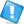 Обратите внимание!Работникам, которым установлена доплата за работу во вредных и (или) опасных условиях труда по результатам аттестации рабочих мест по условиям труда, доплата за особый характер труда не устанавливается (часть четвертая п.10 Инструкции № 53).